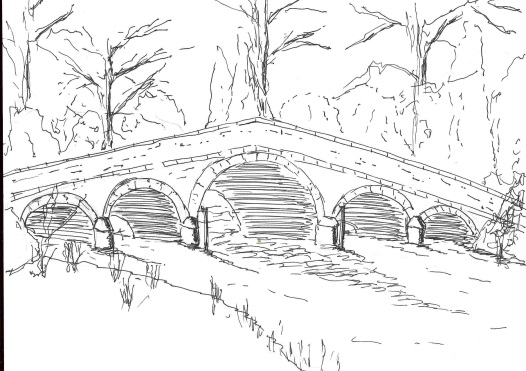 352Minutes of a meeting of the Skerne and Wansford Parish Council which took place on Tuesday March 20 2018 in Wansford Village Hall at 7.30pm.Present: Couns Ian Lamble, Caroline Harrison, Catherine Bristow, Ann Kitching, Gill Grassam, Neil Robson, Lynn Stockwell and ERY councillors Jane Evison and Jonathan Owen.Apologies: Couns Jackie Dobson and Sue WaitesPublic session: No members of the public presentDeclarations of interest: NoneTo confirm the minutes of the meeting on January 16 as a true and correct record: Proposed Coun Grassam, seconded Coun Kitching.To dispose of any business remaining from the previous meeting and, if necessary, decide on a course of action: Noted: ERYC has agreed to consider request for the parish council to take the land at the rear of the old folks’ bungalows as a community space as when they become vacant.Noted: Wansford kiosk: when the kiosk is decommissioned, BT will be in touch.Items for maintenance: benches, etc. Chairman had looked into cost of varnish, oil, etc. Agreed: that he go ahead and purchase the necessary items. Proposed Coun Grassam, seconded Coun Harrison.Border on bus shelter flower beds. Resolved: to reimburse Coun Stockwell £52.02 for paving. Proposed Coun Kitching, seconded Coun Harrison.Planning:Ratified:  no comment response to planning application 17/04280/PLF re external and internal alterations to agricultural outbuildings to use as two holiday cottages following removal of existing agricultural shed at The Beeches, Skerne. Applicant: Mr A Dixon.Finance:Resolved: to reimburse the clerk £81.85 including VAT for pack of cartridges. Proposed Coun Harrison and seconded Coun Bristow.Resolved: to pay clerk’s net salary of £1,100 and to ratify payment of clerk’s tax liability of £275 to Inland Revenue. Proposed Coun Lynn Stockwell, seconded Coun Bristow. Received: bank reconciliation for month ended February 28 2018Administration and training:Data protection course: Ramifications for council and councillors of new Data Protection legislation to be enacted in May. This was discussed. A decision recording appointment of a Data Protection Officer was deferred pending the outcome of ERNLLCA investigations on this subject.Reviewed: membership of ERNLLCA with a view to subscribing for the 2018-19 year. Resolved: to pay the ERNLLCA subscription when it falls due, should it be the wish of the meeting to continue membership. Proposed Coun Bristow, seconded Coun Kitching.Noted: that usernames, passwords and references where applicable for Easily.co.uk (website domain name owners); ERYC consultee planning access; Yahoo e-mail account, PAYE website, parish council website and Microsoft Windows, have been passed to the chairman’s safe keeping in a secure envelope.Correspondence:Noted: ERY Clinical Commissioning Group: Closure of Minor Injuries Unit in Driffield – posters displayed in both villages. Clerk to precis this in newsletter.Noted: Neighbourhood Watch – breaches of the code of ethics: circulated electronically353Yorkshire Ambulance Service: request for the parish council to take on ownership, maintenance responsibilities and associated costs for the defibrillators in both villages. A full discussion ensued and, following a show of hands, councillors resolved to accept ownership of the two defibrillators. Proposed Coun Bristow, seconded Coun Grassam. Matters requested by councillors/members of the public:Village clean-up day in Wansford: This was scheduled for Saturday April 28, starting at 10am at the bus shelter.Situation regarding grit in both villages following recent cold spell. Supplies had been severely depleted in Wansford during the February cold spell.Highways: Nil.Other correspondence: NilTo receive reports from representatives: NilItems for next agenda: Following representations, it was agreed to invite a potential owner of Church Farm, Skerne, to the May meeting for an exchange of information regarding his plans for farming the site, which is to be the subject of a forthcoming planning application.Date of next meeting: May 15 2018.